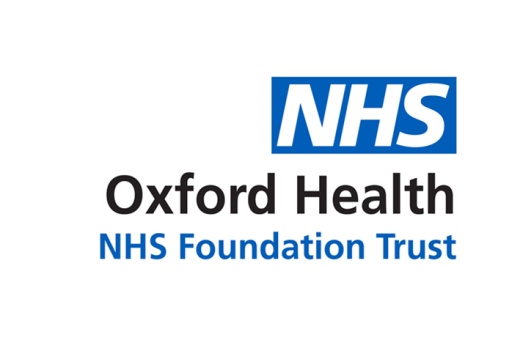 REGISTER OF DIRECTORS’ INTERESTSMarch 2019DECLARATION OF INTERESTS PART A – CURRENT BOARD MEMBERSDate: 24 October 2014Date: January 2019Date: 31 October 2018Date: 26 February 2018 Date: 25 October 2017Date: 22 March 2019Date: 17 March 2016Date: 12 September 2018Date: 26 April 2017Date: 27 February 2019Date: 31 October 2012Date: 25 February 2019Date: 27 February 2019Date: 20 February 2019Date: 20 February 2018 Date: 01 March 201PART B – INCOMING BOARD MEMBERSDate: 03 October 2018NAMEPOSITIONINTERESTS DECLAREDJohn AllisonNon-Executive DirectorNo interests to declareNAMEPOSITIONINTERESTS DECLAREDJonathan AsbridgeNon-Executive DirectorClinical Director, Healthcare at Home Ltd (paid a salary) whichalso receives services from TIAA (specialists in NHS Protect and Counter Fraud services).  TIAA provided Internal Audit services to the Trust 2014-2018 and since 2014 have provided, and continue to provide, Counter Fraud services to the TrustPresident of the European Society for Person Centred Care (not remunerated)Consultant to the Gibraltar Health Authority (remunerated) [removed with effect from January 2019]NAMEPOSITIONINTERESTS DECLAREDStuart BellChief ExecutiveChair – Picker Institute LtdHonorary Fellow – King’s College LondonHonorary Fellow – Royal College of Psychiatrists Member – OSCHR (Office for Strategic Coordination of Health Research)Trustee of Help for Heroes [recent update as at October 2018]Wife is Magistrate, Northampton BenchNAMEPOSITIONINTERESTS DECLAREDTim BoylinDirector of HRNo interests to declareNAMEPOSITIONINTERESTS DECLAREDSue DopsonNon-Executive DirectorRhodes Trust Professor of Organisational Behaviour, Said Business School, University of OxfordUniversities Superannuation Scheme (pension)Trustee – SHOC (Society for Studies in Organizing Healthcare)NAMEPOSITIONINTERESTS DECLAREDBernard GaltonNon-Executive DirectorDirector, Bernard Galton Ltd – property management and management consultancyNAMEPOSITIONINTERESTS DECLAREDMark HancockMedical DirectorNo interests to declareNAMEPOSITIONINTERESTS DECLAREDDominic HardistyChief Operating Officer Wife is self-employed bid manager whose work includes writing bids for NHS and social care contract tenders for a variety of NHS, third sector and private sector providers.  Very occasionally these might give rise to a conflict of interest relating to bids that the Trust intends making, in which case this would need to be specifically declared and appropriate arrangements made.Parish Councillor for East Hendred Parish Council (from 04 October 2018). NAMEPOSITIONINTERESTS DECLAREDMartin HowellChairGovernor – Oxford Brookes UniversityGovernor – Oxford University Hospitals NHS FT  NAMEPOSITIONINTERESTS DECLAREDChris HurstNon-Executive DirectorNon-Executive Director, Webmoco Ltd – a software development and design company (currently has no NHS clients)Independent Advisor, Philips Healthcare Incubator – a new products division which is developing home based monitoring and test technology, initially for use by patients undergoing chemotherapy (note: this is being developed in partnership with a number of NHS cancer centres and is not yet a commercial product) [Removed Feb 2019]Managing Director & Owner, Dorian3d Ltd – providing strategic consultancy, board development support, independent expert advice to private sector; and executive coaching and mentoring services (past clients include government and NHS organisations)Wife is Area Director with the Strategic Estates Planning team of NHS Improvement [recent update as at February 2019]Wife employed by Community Health Partnerships (a company wholly owned by the Department of Health), providing strategic property advice to NHS organisations in Derbyshire, West Midlands and Hertfordshire.  Update as at October 2018 –become part of the portfolio of NHS Improvement. [removed/updated Feb 2019]NAMEPOSITIONINTERESTS DECLAREDMike McEnaneyDirector of FinanceNo interests to declareNAMEPOSITIONINTERESTS DECLAREDAroop MozumderNon-Executive Director Director of the Worshipful Society of Apothecaries of London – a Medical City livery company, position of Court Assistant with academic and charity responsibilities Work for the Care Quality Commission as Deputy Responsible Officer - appraisal lead and regional clinical advisor (removed as at February 2019)Research Fellow at Harris Manchester College, University of Oxford – teaching and researching disaster and conflict medicineSenior Medical Advisor and Board member to Capital Air Ambulance (included as at 25 February 2019)NAMEPOSITIONINTERESTS DECLAREDKate RiddleActing Director of Nursing & Clinical StandardsNo interests to declareNAMEPOSITIONINTERESTS DECLAREDKerry RogersDirector of Corporate Affairs & Company SecretaryTrustee - Age UK OxfordshireBoard Member – The Hill, which focuses on innovations that seek to address a need in healthcare and in pursuit of this is currently supported by ERDF funding as part of theInnovation Support for Business Programme. The partners include the University of Oxford, the Oxford Local Enterprise Partnership, the City Council and Cherwell District Council. (recent update as at February 2019)NAMEPOSITIONINTERESTS DECLAREDMartyn WardDirector of Strategy & PerformanceThe Mill in Banbury (charity) – occasional strategic advisor on IT and Information (not remunerated)Annodata Ltd (IT company) – informal advisor (not remunerated)AVCO Ltd (IT company) – informal advisor (not remunerated)NAMEPOSITIONINTERESTS DECLAREDLucy WestonAssociate Non-Executive Director [position updated to Non-Executive Director from 01 March 2019]Chair of Soha Housing Non-Executive Director (with effect from October 2018)Related to Soha Housing, also Director of SIB Property Ltd (subsidiary of Soha).Governor – Oxford Brookes UniversityMember of Friends of Larkrise PTASelf-employed - Lucy Weston Consulting NAMEPOSITIONINTERESTS DECLAREDDavid WalkerChair Designate – may be in attendance at Board and other meetings prior to taking up appointment on 01 April 2019Deputy Chair – Central and North West London NHS FT (term of office as Non-Executive Director and Deputy Chair to expire prior to commencing taking up appointment at Oxford Health NHS FT)Member of subpanel – Research Excellence Framework 2021 (Research England)Chair of Understanding Society (UK Household Longitudinal Panel Study) (UK Research and Innovation)Contributing Editor, Guardian Public Leaders NetworkMiscellaneous journalism, lecturing and writingMember of Commission on Equality, Centre for Mental Health